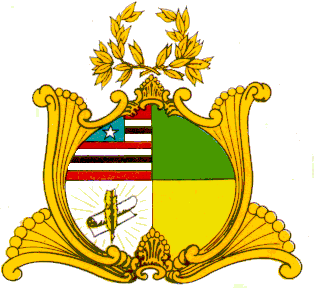 ESTADO DO MARANHÃOASSEMBLÉIA LEGISLATIVA DO MARANHÃOGabinete do Deputado Hélio Soares                                            E-mail: heliosoares@al.ma.leg.brPROJETO DE LEI N°Autoria: Deputado Hélio SoaresConsidera de utilidade Pública o Instituto cidadão Metropolitano de São Luis do Maranhão, no Município de São Luís -MA.Art.1°. Fica considerado de Utilidade Pública o Instituto Cidadão Metropolitano de São Luis do Maranhão, no Município de São Luís- MA.Art.2°. Esta Lei entra em vigor na data de sua publicação.Assembleia Legislativa do Maranhão, Plenário Deputado ‘’ Nagib Haickel’’, Palácio ‘’ Manoel Bequimão’’, em São Luís, 12 de agosto de 2020.HÉLIO SOARESDEPUTADO ESTADUAL